Cayuga Secondary School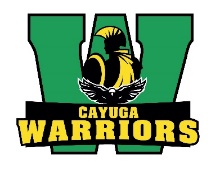 #70, Hwy. 54, Cayuga, ON2022-2023                                           Telephone No.:     905-772-3301 							     For each subject please select the course type. ALL STUDENTS MUST TAKE 8 COURSES._____________________________          ______________________________            _________________________       Student’s Signature                      Parent’s/Guardian’s Signature                Elementary School Principal/Designate Every attempt is made to accommodate your course selection requests; however, course changes may be madein the event of cancelled courses, and/or conflicts with other classes. Last NameFirst NameSUBJECTLOCALLYDEVELOPEDLOCALLYDEVELOPEDLOCALLYDEVELOPEDDE-STREAMEDDE-STREAMEDDE-STREAMEDENGLISHENG1L1     ENG1D     MATHMAT1L1     MTH1W SCIENCESNC1L1     SNC1WFRENCHFSF1DGEOGRAPHYCGC1DHEALTHY ACTIVE LIVING EDUCATION (Phys. Ed.)HEALTHY ACTIVE LIVING EDUCATION (Phys. Ed.)HEALTHY ACTIVE LIVING EDUCATION (Phys. Ed.)Female  PPL1OF        Male  PPL1OM      Female  PPL1OF        Male  PPL1OM      Female  PPL1OF        Male  PPL1OM      Female  PPL1OF        Male  PPL1OM      Choose TWO elective courses from the following options.THE ARTS:    Choose TWO elective courses from the following options.THE ARTS:    Choose TWO elective courses from the following options.THE ARTS:    Choose TWO elective courses from the following options.THE ARTS:    Choose TWO elective courses from the following options.THE ARTS:    Choose TWO elective courses from the following options.THE ARTS:    Choose TWO elective courses from the following options.THE ARTS:    ALTERNATE ELECTIVE COURSE  Please select TWO alternate course (from above) in the event that your first choice cannot be timetabled.1._______________________________  & 2. _______________________________ (write title or course code)ALTERNATE ELECTIVE COURSE  Please select TWO alternate course (from above) in the event that your first choice cannot be timetabled.1._______________________________  & 2. _______________________________ (write title or course code)ALTERNATE ELECTIVE COURSE  Please select TWO alternate course (from above) in the event that your first choice cannot be timetabled.1._______________________________  & 2. _______________________________ (write title or course code)ALTERNATE ELECTIVE COURSE  Please select TWO alternate course (from above) in the event that your first choice cannot be timetabled.1._______________________________  & 2. _______________________________ (write title or course code)ALTERNATE ELECTIVE COURSE  Please select TWO alternate course (from above) in the event that your first choice cannot be timetabled.1._______________________________  & 2. _______________________________ (write title or course code)ALTERNATE ELECTIVE COURSE  Please select TWO alternate course (from above) in the event that your first choice cannot be timetabled.1._______________________________  & 2. _______________________________ (write title or course code)ALTERNATE ELECTIVE COURSE  Please select TWO alternate course (from above) in the event that your first choice cannot be timetabled.1._______________________________  & 2. _______________________________ (write title or course code)LEARNING STRATEGIES:  this course is designed to assist students who require additional academic support.Learning Strategies                            GLS1O                 Learning Strategies should only be selected after consultation with the Grade 8 teacher and the parents/guardians and will count as one of the eight courses.	LEARNING STRATEGIES:  this course is designed to assist students who require additional academic support.Learning Strategies                            GLS1O                 Learning Strategies should only be selected after consultation with the Grade 8 teacher and the parents/guardians and will count as one of the eight courses.	LEARNING STRATEGIES:  this course is designed to assist students who require additional academic support.Learning Strategies                            GLS1O                 Learning Strategies should only be selected after consultation with the Grade 8 teacher and the parents/guardians and will count as one of the eight courses.	LEARNING STRATEGIES:  this course is designed to assist students who require additional academic support.Learning Strategies                            GLS1O                 Learning Strategies should only be selected after consultation with the Grade 8 teacher and the parents/guardians and will count as one of the eight courses.	LEARNING STRATEGIES:  this course is designed to assist students who require additional academic support.Learning Strategies                            GLS1O                 Learning Strategies should only be selected after consultation with the Grade 8 teacher and the parents/guardians and will count as one of the eight courses.	LEARNING STRATEGIES:  this course is designed to assist students who require additional academic support.Learning Strategies                            GLS1O                 Learning Strategies should only be selected after consultation with the Grade 8 teacher and the parents/guardians and will count as one of the eight courses.	LEARNING STRATEGIES:  this course is designed to assist students who require additional academic support.Learning Strategies                            GLS1O                 Learning Strategies should only be selected after consultation with the Grade 8 teacher and the parents/guardians and will count as one of the eight courses.	